ŞÜPHELİ İFADEYE ÇAĞRI YAZISIRektörlük Makamı’nın ………tarihli ve …….. sayılı onayı ile soruşturmacı olarak görevlendirildiğim ceza soruşturması kapsamında savunmanıza müracaat etmem gerektiğinden ……………tarihinde, saat ………….’de, ………………… odasında hazır bulunmanız gerekmektedir. CMK’ un 147. maddesine göre savunmanız alınırken müdafi bulundurma hakkınız bulunmaktadır.	Bilgilerini rica ederim. tarih									İmza 									SoruşturmacıCEZA SORUŞTURMASI ŞÜPHELİ İFADEYE ÇAĞRI YAZISIDoküman NoFR-CEZA SORUŞTURMASI ŞÜPHELİ İFADEYE ÇAĞRI YAZISIİlk Yayın TarihiCEZA SORUŞTURMASI ŞÜPHELİ İFADEYE ÇAĞRI YAZISIRevizyon Tarihi-CEZA SORUŞTURMASI ŞÜPHELİ İFADEYE ÇAĞRI YAZISIRevizyon No0CEZA SORUŞTURMASI ŞÜPHELİ İFADEYE ÇAĞRI YAZISISayfa No1 / 1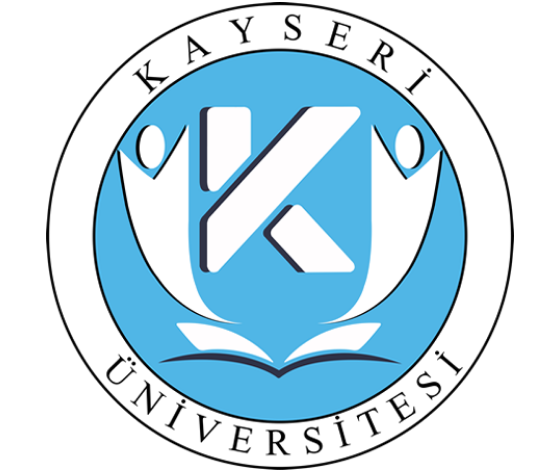 